Name:__________________________________________ 	 	 	English   	 	 	 	GRADE 7 FICTION Title:___________________________________________________________________  	Author:_______________________________________            Characterization of the Protagonist/ Main Character 	  	Protagonist 	 	   Genre (type of literature)                        Setting  ________________________   	 	 	 	 	Main Conflict 	                        VS  	 	_____________  	 	 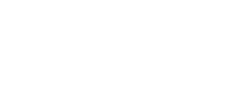 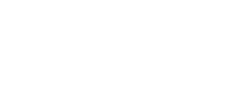 _____________ __  	                       Antagonist       (force working against   t       the main character)  Ending (Resolution) Plot Diagram- chart the development of the conflict What is the point where the conflict is most interesting? ________________________________________________________________________________________________________ 	____________________________________________________ ___________________ List 2 personality traits that would best describe the protagonist/main character:  2.  	 	 	 	 	 	 	 Provide 2 examples where these traits were important  	 	 	 	 	 	 to the story: ________________________________________ ________________________________________	 	_______________________________________ 	 	 	 	 	 	 	 ________________________________________  	________________________________________ 	 	 	 	 	 	 ________________________________________ Did the character change from the beginning of the  	 	 	 	 	 	 novel to the end?  	 	 _________ 	 	 	 	 	 	 	 	 	 	(force   ________________________________________________ ________________________________________________________________________________________________ D. Describe  how setting  impacts the story (conflict/plot):______________________________________________________________________________ __________________________________________________________ ___________________ Circle the Type of Conflict:    	 	 	 	  	Internal    	 	 	 	External 	Man vs. Self 	 	 	 	Man vs. Man Man vs. Nature Man vs. Society Describe the conflict ___________________________________________________ 	___________________________________________________ ___________________________________________________ ______________________________________________________________________________________________________ ___________________________________________________ A. Identify the major theme from the novel: ______________________________________________________________________________ B. .Describe the ending of the book and how the major conflict was resolved ________________________________________________________________________________________________________________________________________________________________________________________________________________________________________________________ ____________________________________________________________________________________________________________________________ ____________________________________________________________________________________________________________________________ ________________________________________________________________________________________________________________________________________________________________________________________________________________________________________________________ 